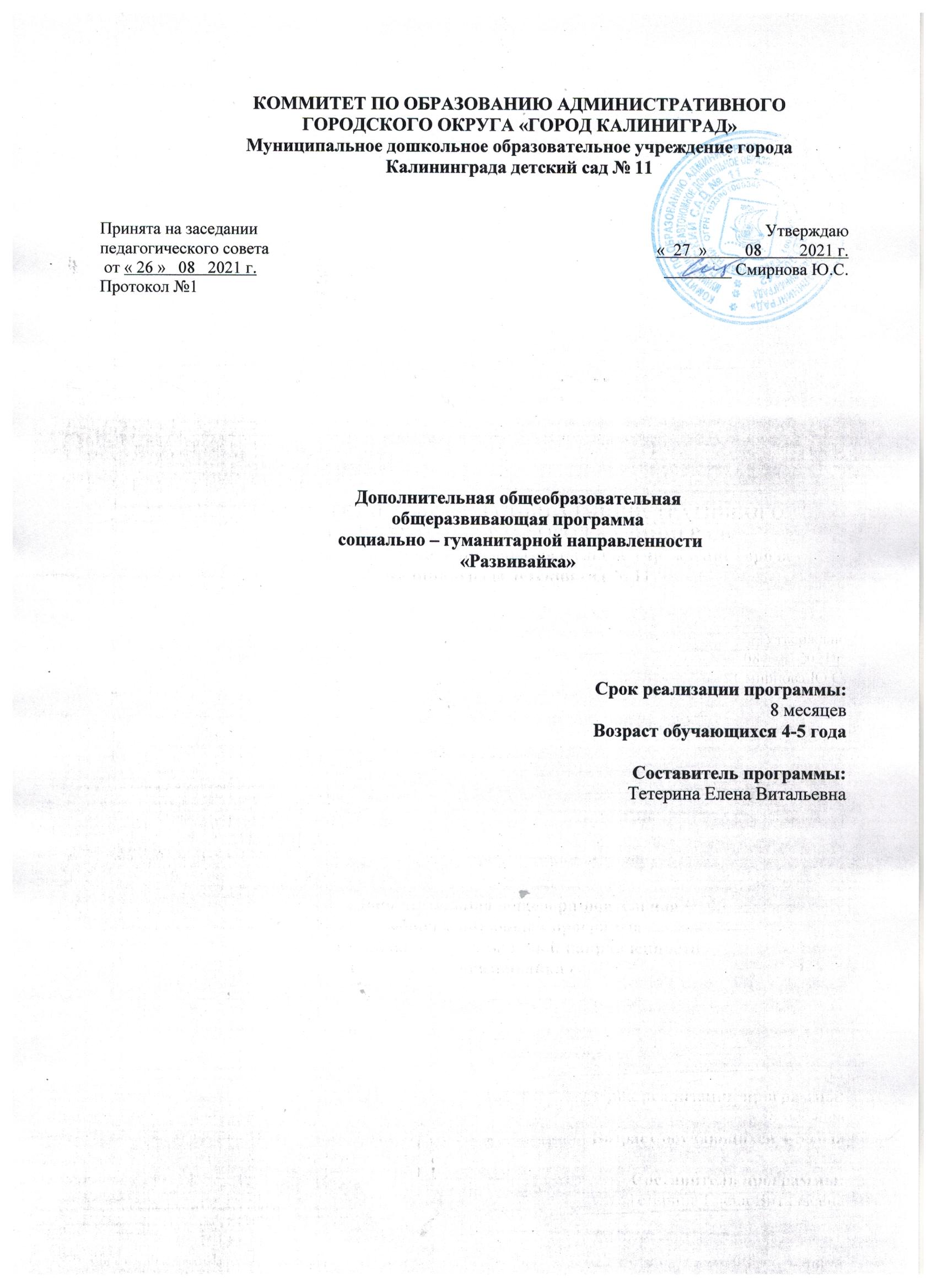 1.Комплекс характеристик дополнительной образовательной программы.1.1 Пояснительная запискаСловесно-логическое мышление является высшей стадией развития детского мышления. Достижение этой стадии – длительный и сложный процесс, так как полноценное развитие логического мышления требует не только высокой активности умственной деятельности, но и обобщенных знаний об общих и существенных признаках предметов и явлений действительности, которые закреплены в словах.Адресат программы.Программа предназначена для  детей 4-5лет.Вид – общеразвивающий.Направленность – социально- гуманитарнойФорма обучения - очная Количество обучающихся в группе  до 15 человек.Объем и сроки освоения программы:Срок освоения программы:– 8 месяцев, общее количество часов – 32 часов, продолжительность одного занятия 15 минут, занятия проводятся 1 раз в неделю.Актуальность программы При освоении программы происходит всестороннее развитие ребенка, что  способствует:а) формированию запаса знаний, умений и навыков, которые станут базой дальнейшего обучения;б) овладению мыслительными операциями (анализ и синтез, сравнение, обобщение, классификация);в) формированию умения понять учебную задачу и выполнить ее самостоятельно;г) формированию умения планировать учебную деятельность и осуществлять самоконтроль и самооценку;д) развитию способности к саморегуляции поведения и проявлению волевых усилий для выполнения поставленных задач;е) овладению навыками речевого общения;ж) развитию мелкой моторики и зрительно-двигательной координации Принципы реализации программы:- от простого к сложному   (от простых приемов к сложным);- принцип наглядности (опора на наглядно – образную память);- опора на жизненный опыт (впечатления, полученные ребенком от окружающей действительности).Методы освоения содержания программы:- информационно – рецептивный (рассматривание, наблюдение, образец, показ взрослого);- репродуктивный (закрепление ранее полученных знаний и умений);- эврестический  (появление самостоятельности);- исследовательский (развитие творчества, фантазии)1.2 Цель и задачи реализации программыЦель:введение ребенка в мир  математики через решение проблемно-поисковых задач, ознакомление с окружающим, игровую деятельность, художественное слово, экспериментирование, метод проекта,формирование основ математической культуры. Задачи:развить потребность активно мыслить;создавать условия не только для получения знаний, умений и навыков, но и развития математических способностей;приобретать знания о множестве, числе, величине, пространстве и времени как основах математического развития дошкольников;обеспечивать возможность непрерывного обучения в условиях ДОО;развивать логическое мышление;формировать инициативность и самостоятельность;учить применять полученные знания в разных видах деятельности (игре, общении и т. д.);формировать и развивать приемы умственной деятельности (анализ и синтез, сравнение, обобщение, классификация, моделирование, конструктивные умения (плоскостное моделирование);формировать простейшие графические умения и навыки;обеспечивать повышение компетентности педагогов, родителей в вопросах математического развития ребенка.Ожидаемые результаты:К концу года дети среднего дошкольного возраста должны:считать в пределах пяти, относить последнее числительное ко всей группе предметов, согласовывать числительное с существительным в роде, числе и падеже;называть цифры от 1 до 5, писать их по точкам, соотносить количество предметов с цифрой;понимать отношения между числами в пределах пяти,  выражать эти отношения в речи;отгадывать математические загадки;различать количественный, порядковый счет;устанавливать равенство и неравенство групп предметов по названному числу;находить заданные геометрические фигуры среди множества других;сравнивать предметы по величине, высоте, длине, ширине, толщине в пределах пяти, обозначая результаты сравнения соответствующими терминами;выделять признаки сходства и различия между предметами и объединять их по этому признаку;отгадывать загадки о временах года;различать понятия вчера, сегодня, завтра, быстро, медленно;уметь ориентироваться на листе бумаги;решать простые логические задачи на сравнение, классификацию, установление последовательности событий, анализ и синтез;понимать задание и выполнять его самостоятельно;проводить самоконтроль и самооценку выполненной работы.1.3 Содержание программы1.3.1 Учебный план 1.3.2 Тематическое планированиеПланируемые  результаты освоения программы1.  сравнивать группы предметов, содержащие до 5 предметов, на основе составления пар, выражать словами, каких предметов больше (меньше), каких поровну;2. считать в пределах 5 в прямом порядке, соотносить запись чисел 1 - 5 с количеством и порядком предметов;3. правильно устанавливать пространственные отношения: на - над - под, вверху - внизу, снаружи - внутри, за – перед, слева-справа4. узнавать и называть квадрат, крут, треугольник, шар, куб, прямоугольник находить в окружающей обстановке предметы, сходные по форме.2.Комплекс организационно – педагогических условий2.1 Календарный учебный график2.2 Условия реализации программыСредства обеспечения для освоения программыМатериально – техническое оснащение:Помещение: Группа Оборудование: Столы детские – 5 штСтулья детские -  15 штДоска – 1 штДидактические игры2.3 ДиагностикаДля оценки результативности дополнительной общеобразовательной общеразвивающей программы «Познавайка» применяются входящий и итоговая диагностика. Входящая диагностика осуществляется при комплектовании группы в начале учебного года. Цель –определить исходный уровень знаний и умений обучающихся, определить формы и методы работы с ними. Подведение итогов по результатам освоения материала данной программы проходит в форме итоговой диагностики в конце года. Формы педагогической диагностики:- педагогические наблюдения;- открытые занятия с последующим обсуждением;-итоговое занятия.Диагностическая карта«Н» - Точка роста – не справляется с заданием или справляется с помощью педагога«С» - Сформирован частично – справляется с частичной помощью педагога«В» - Сформирован – справляется самостоятельноВ ходе образовательной деятельности педагог должен создавать диагностические ситуации, чтобы оценить индивидуальную динамику детей и скорректировать свои действия.Формой поведения итогов реализации дополнительного общеобразовательной общеразвивающей программы:Результаты педагогической диагностики могут использоваться исключительно для решения следующих образовательных задач:- индивидуализации образования (в том числе ребенка, построения его образовательной траектории или профессиональной коррекции особенностей его развития);-оптимизации работы с группой детей.3.Используемая литература. Основная1.  Е.В.Колесникова Математические ступеньки.- М.:ТЦ Сфера, 20152.  Е.В.Колесникова Математика для детей 4-5 лет. Методическое пособие. - М.:ТЦ Сфера, 20153. Я считаю до пяти: Рабочая тетрадь для детей 4—5 лет. М.:
ТЦ Сфера, 2015.Дополнительная Волина В. Математика. Екатеринбург, 1997. Дети у истоков математики: Методика обучения математике / Т.И. Еро          феева, В.П. Новикова. М., 1994. Ерофеева Т.Н., Павлова Л.Н. Математика для дошкольников. М., 1997. Математика от трех до шести:  Библиотека программы  «Детство».  СПб.,          1996. Петерсон Л.Г., Кояемасова Е.Е. Игралочка. М., 1995. Петерсон Л.Г., Холина Н.П. Математика для дошкольников. М., 1993. Программа «Истоки» / Т.П. Алиева, Т.В. Антонова. М., 1997. Программа «Развитие». Основные положения / Л.А. Венгер, О.М. Дьячен        ко и др. М.: Новая школа, 1994. Сербина Е.В. Математика для малышей. М., 1992.Столяр АЛ. Давайте поиграем. М., 1991.Типовая программа воспитания и обучения в детском саду / Под ред. Р.А.         Курбатовой, Н.Н. Поддьякова. М., 1984.Урунтаева ГЛ., Афонькина ЮЛ. Помоги принцу найти Золушку. М., 1994.Интернет-ресурсы1. http://nsportal.ru/2. http://www.maam.ru/3. http://tc-sfera.ru/ 4 .http://ped-kopilka.ru/СодержаниеСодержаниеСодержание№ п/пНаименованиеСтр.1Комплекс основных характеристик дополнительной общеобразовательной программы31.1Пояснительная записка31.2Цель и задачи программы3-41.3Содержание программы4-51.3.1Учебный план4-51.3.2Тематический план5-141.4Планируемые результаты освоения программы142Комплекс организационно- педагогических условий142.1Календарный график142.2Условия реализации программы152.3Диагностика163Список литературы17№РазделКол-во занятийОбъем программы (мин)Объем программы (мин)Объем программы (мин)№РазделКол-во занятийВсегоТеоретическиеПрактические1Подготовительный этап115 мин15 мин-2Количество и счет.13195 мин30 мин165 мин3Величина.345 мин15 мин30 мин4Р        Форма690мин15 мин75 мин5Ориентировка в пространстве8120 мин1		15 мин105 мин6Диагностика115мин-15 минИтог3248090 мин390 минТемаСодержание1«Один и много, сравнение множеств и установление соответствия между ними.Большой и маленький.Круг (находить среди множества фигур)»закреплять умение сравнивать количество предметов, различать, где один предмет, а где много;считать предметы (в пределах 2), пользуясь правильными приемами счета;считать слева направо, называть числительные по порядку, согласовывать числительное с существительным в роде, числе, падеже;сравнивать две группы предметов, устанавливать равенство между ними;сравнивать знакомые предметы по величине (большой, маленький), объединять предметы по этому признаку;учить отгадывать загадки на основе зрительно воспринимаемой информации;закреплять знания о геометрической фигуре круг (находить среди других геометрических фигур);формировать представление, что круги могут быть разного размера;учить понимать учебную задачу и выполнять ее самостоятельно;формировать навык самоконтроля и самооценки.2«Сравнение чисел 3—4, счет по образцу, загадки.Времена года (осень).Слева, справа»учить считать предметы (в пределах 4), пользуясь правильными приемами счета;считать по образцу, устанавливать равенство между двумя группами предметов;закреплять знания о времени года (осень);продолжать учить обозначать словами положение предмета по отношению к себе;учить ориентироваться на листе бумаги;формировать навык самоконтроля и самооценки.3«Установление соответствия между числом и количеством предметов.Большой, поменьше, самый маленький.Квадрат (находить среди множества фигур). Развитие внимания»учить устанавливать соответствие между числом и количеством предметов;закреплять умение считать предметы (в пределах 5);продолжать учить сравнивать предметы по величине (большой, поменьше, самый маленький), использовать эти слова в речи;учить выделять признаки сходства предметов (величина) и объединять их по этому признаку;закрепить знания о геометрической фигуре квадрат;формировать представление, что квадраты могут быть разного размера;развивать зрительное внимание;формировать навык самоконтроля и самооценки.4«Счет по образцу.Сравнение чисел (4—5).Части суток. Слева, в середине, справа»продолжать учить считать предметы (в пределах 5);упражнять в сравнении двух групп предметов;учить добавлять к меньшей группе недостающий предмет;учить устанавливать равенство между группами, состоящими из одинакового количества разных предметов;закреплять представления о частях суток;продолжать учить обозначать словами положение предметов по отношению к себе (слева, посередине, справа);формировать навык самоконтроля и самооценки.5«Знакомство с цифрой 1. Слева, посередине, справа.Закрепление знаний о круге, квадрате»учить отгадывать математические загадки на основе зрительно воспринимаемой информации;познакомить с цифрой 1 как знаком числа 1;учить писать цифру 1, используя образец;находить цифру 1 среди множества других цифр;закреплять умение определять пространственное расположение предметов по отношению к себе (слева, справа, посередине);учить понимать последовательность расположения геометрических фигур;учить понимать учебную задачу и выполнять ее самостоятельно;формировать навык самоконтроля и самооценки.6«Закрепить знания о цифре 1. Большой, поменьше, маленький.Треугольник (находить среди множества фигур)»закрепить знание о цифре 1;учить соотносить цифру с количеством предметов;учить отгадывать загадки на основе зрительно воспринимаемой информации;закрепить умение сравнивать знакомые предметы по величине (большой, поменьше, самый маленький), объединять предметы по этому признаку;закрепить знания о геометрической фигуре треугольник, учить находить его среди множества других;формировать представление, что треугольники могут быть разного размера;учить понимать учебную задачу и выполнять ее самостоятельно;формировать навык самоконтроля и самооценки.7«Знакомство с цифрой 2. Вчера, сегодня, завтра. Ближе, дальше»познакомить с цифрой 2;учить писать цифру 2;учить различать понятия «вчера», «сегодня», «завтра»;учить различать понятия «далеко», «близко»;учить понимать учебную задачу и выполнять ее самостоятельно;формировать навык самоконтроля и самооценки.8«Закрепить знания о цифре 2. Короткий, длинный.Овал (находить среди множества фигур)»закрепить знания о цифре 2;учить соотносить цифру с количеством предметов;учить отгадывать загадки на основе зрительно воспринимаемой информации;закреплять умение сравнивать знакомые предметы по величине, протяженности (длинный, короткий);закрепить знания о геометрической фигуре овал, находить его среди множества фигур;формировать представление, что овалы могут быть разного размера;формировать умение понять учебную задачу и выполнять ее самостоятельно;формировать навык самоконтроля и самооценки.9«Знакомство с цифрой 3.Соотнесение цифры с количеством предметов.Времена года (осень)»учить отгадывать математические загадки на основе зрительно воспринимаемой информации;познакомить с цифрой 3 как знаком числа 3;учить писать цифру 3 по точкам;находить цифру 3 среди множества других цифр;продолжать учить соотносить цифры 1, 2, 3 с количеством предметов;закрепить знания детей о времени года (осень);учить понимать учебную задачу и выполнять ее самостоятельно;формировать навык самоконтроля и самооценки.10«Закрепление знаний о цифрах 1, 2, 3.Высокий, низкий.Развитие внимания»закрепить знания о числе и цифре 3;продолжать учить соотносить цифру с количеством предметов;закреплять умение писать цифры 1, 2, 3;закреплять умение сравнивать знакомые предметы по высоте (высокий, низкий), объединять предметы по этому признаку;развивать внимание при сравнении двух похожих рисунков;учить понимать учебную задачу и выполнять ее самостоятельно;формировать навык самоконтроля и самооценки.11«Соотнесение количества предметов с цифрой.Сравнение чисел 3—4.Широкий, узкий. Прямоугольник (находить среди множества фигур)»учить отгадывать математические загадки;продолжать учить соотносить количество предметов с цифрой;упражнять в сравнении двух групп предметов;развивать представление о равенстве и неравенстве групп предметов;закреплять умение сравнивать знакомые предметы по ширине (широкий, узкий);закреплять знания о геометрической фигуре прямоугольник, находить его среди множества других;формировать представление, что прямоугольники могут быть разного размера;учить понимать учебную задачу и решать ее самостоятельно;формировать навык самоконтроля и самооценки.12«Независимость числа от пространственного расположения предметов.Счет по образцу, сравнение смежных чисел, установление равенства. Положение предметов по отношению к себе. Развитие внимания.  Круг, овал»учить устанавливать равенство между двумя группами предметов, когда предметы расположены непривычно (в круге, квадрате);- учить отсчитывать предметы по образцу;учить устанавливать равенство и неравенство, когда предметы находятся на различном расстоянии друг от друга;- продолжать учить определять положение предметов по отношению к себе;развивать зрительное внимание;- учить понимать учебную задачу и выполнять ее самостоятельно;- формировать навык самоконтроля и самооценки13«Знакомство с цифрой 4.Большой, поменьше, самый маленький.Развитие внимания»учить отгадывать математические загадки на основе зрительно воспринимаемой информации;познакомить с цифрой 4 как знаком числа 4;учить обводить цифру 4 по точкам;находить цифру 4 среди множества других цифр;учить соотносить предметы между собой по величине, используя в речи слова «большой», «поменьше», «самый маленький»;способствовать развитию зрительного внимания;учить понимать учебную задачу и выполнять ее самостоятельно;формировать навык самоконтроля и самооценки.14«Закрепление знаний о цифрах 1, 2, 3, 4.Влево, вправо»закрепить знания о числе и цифре 4;продолжать учить соотносить цифры 1, 2, 3, 4 с количеством предметов;закрепить знания о геометрических фигурах треугольник, прямоугольник;учить видеть геометрические фигуры в окружающих предметах;учить определять и обозначать словами положение предмета относительно себя (влево, вправо);формировать умение понимать учебную задачу и выполнить ее самостоятельно;формировать навык самоконтроля и самооценки.15«Закрепление знаний о цифрах 1, 2, 3, 4.Счет по образцу, сравнение смежных чисел.Далеко, близко»учить считать по образцу и названному числу;учить понимать отношения между числами (3—4);учить отгадывать загадки, в которых присутствуют числа;учить соотносить цифру с количеством предметов;формировать пространственные представления (далеко, близко);закреплять представления о геометрических фигурах круг, квадрат, треугольник;учить решать логическую задачу на основе зрительно воспринимаемой информации;формировать умение понять учебную задачу и выполнять ее самостоятельно.формировать навык самоконтроля и самооценки.16«Соотнесение цифры с количеством предметов.Вверху, внизу, слева, справа, под.Квадрат, прямоугольник. Времена года (зима, весна, лето, осень)»учить соотносить цифру с количеством предметов;формировать представление о пространственных отношениях (слева, справа, вверху, перед, посередине);закреплять знания о геометрических фигурах;закреплять знания о временах года (зима, весна, лето, осень).17«Знакомство с цифрой 5.Слева, посередине, справаучить отгадывать математические загадки;познакомить с цифрой 5;учить писать цифру 5 по точкам;учить обозначать словами положение предметов по отношению к себе (слева, справа, спереди, сзади);закрепить знания о времени года (зима);формировать умение понимать учебную задачу и выполнять ее самостоятельно;формировать навык самоконтроля и самооценки18«Закрепление знаний о цифре 5, сравнение чисел 4—5.Соотнесение формыпредметов с геометрическими фигурами.Быстро, медленно»закреплять умение считать в пределах 5;учить соотносить цифру с количеством предметов;учить устанавливать равенство групп предметов, когда предметы находятся на различном расстоянии;учить видеть геометрические фигуры в контурах окружающих предметов;раскрыть на конкретном примере понятия  «быстро», «медленно»;19«Знакомство с порядковыми числительными.Верхний правый угол, нижний правый угол, левый верхний угол, нижний левый угол, середина»учить порядковому счету в пределах 5, различать количественный и порядковый счет, правильно отвечать на вопросы: «сколько?», «какой по счету?»;учить ориентироваться на листе бумаги;учить видеть геометрические фигуры в предметах;формировать умение понимать учебную задачу и выполнять ее самостоятельно;формировать навык самооценки и самоконтроля.20«Закрепление знаний о порядковом счете, независимость числа от пространственного расположения предметов.Сравнение знакомых предметов с геометрическими фигурами.Развитие глазомера (большой, поменьше, самый маленький)»продолжать учить порядковому счету, правильно отвечать на вопросы: «сколько?», «какой по счету?»;учить отгадывать математические загадки;учить понимать независимость числа от пространственного расположения предметов;учить соотносить количество предметов с цифрой;учить видеть геометрические фигуры в контурах предметов;продолжать учить сравнивать предметы разных размеров по величине и объединять их по этому признаку, употреблять эти слова в речи (большой, поменьше, еще поменьше, самый маленький);формировать умение понимать учебную задачу и выполнять ее самостоятельно;формировать навык самоконтроля и самооценки.21«Независимость числа от величины предметов.Порядковый счет.Установление последовательности событий (части суток).Закрепление понятий «широкий», «поуже», «еще поуже» «самый узкий »»учить сравнивать количество предметов;учить понимать независимость числа от величины предметов;закреплять навыки порядкового счета в пределах 5, различать количественный и порядковый счет, правильно отвечать на вопросы: «сколько?», «какой по счету?»;учить сравнивать предметы по ширине, выделяя признаки сходства и различия, объединять предметы по этому признаку;учить решать логическую задачу на установление последовательности событий (части суток);формировать умение понимать учебную задачу и выполнять ее самостоятельно;формировать навык самоконтроля и самооценки.22«Счет по образцу.Закрепление знаний о цифрах 1, 2, 3, 4, 5, соотнесение цифры с числом.Вчера, сегодня, завтра.Шар, куб, цилиндр» -учить считать по образцу и воспроизводить такое же количество предметов;— упражнять в сравнении двух групп предметов;учить соотносить цифру с количеством предметов;учить различать понятия «вчера», «сегодня», «завтра», правильно пользоваться этими словами;закрепить знания о геометрических фигурах круг, овал, прямоугольник, квадрат;познакомить с геометрическими телами шар, куб, цилиндр;формировать умение понимать учебную задачу и выполнять ее самостоятельно;формировать навык самоконтроля и самооценки.23«Закрепление знаний о порядковых числительных.Установление соответствия между количеством предметов и цифрой.Закрепление знаний о круге, квадрате, треугольнике, овале, прямоугольнике»продолжать учить порядковому счету (в пределах 5), различать количественный и порядковый счет, правильно отвечать на вопросы:  «сколько?»,  «какой по счету?»;учить соотносить цифру с числовой карточкой и количеством  предметов;закреплять знания о геометрических фигурах круг, квадрат, треугольник, прямоугольник, овал;формировать умение понимать учебную задачу и выполнять ее самостоятельно;формировать навык самоконтроля и самооценки.24«Установление соответствия между цифрой и количеством предметов.Слева, посередине, справа.Развитие внимания»учить соотносить цифру с количеством предметов;учить обозначать словами положение предмета на листе бумаги (слева, справа, в середине);способствовать развитию зрительного внимания;формировать умение понимать учебную задачу и выполнять ее самостоятельно;формировать навык самоконтроля и самооценки.25«Закрепление знаний о порядковых числительных.Счет по образцу, установление соответствия между количеством предметов и цифрой.Влево, вправо.Установление последовательности событий»закреплять навыки порядкового счета (в пределах 5), различать количественный и порядковый счет, правильно отвечать на вопросы: «сколько?», «какой по счету?»;учить соотносить количество предметов с цифрой;продолжать учить различать понятия «влево», «вправо»;учить устанавливать последовательность событий;формировать умение понимать учебную задачу и выполнять ее самостоятельно;формировать навык самоконтроля и самооценки.26«Независимость числа от пространственного расположения предметов.Математические загадки.Развитие глазомера.Развитие внимания»учить соотносить цифру с количеством предметов;учить устанавливать равенство групп предметов независимо от их пространственного расположения;учить отгадывать математические загадки;учить сравнивать предметы разных размеров по величине;учить выделять признаки сходства разных предметов и объединять их по этому признаку;учить решать логические задачи на установление закономерностей27«Закрепление знаний о порядковом счете.Определять пространственное расположение предметов по отношению к себе.Развитие внимания»закреплять навыки порядкового счета (в пределах 5), различать количественный и порядковый счет, правильно отвечать на вопросы: «сколько?», «какой по счету?»;учить решать логическую задачу на установление последовательности событий;закреплять умение обозначать словами положение предмета по отношению к себе;закреплять умение различать и называть времена года (весна, лето, осень, зима);формировать умение понимать учебную задачу и выполнять ее самостоятельно;формировать навык самооценки и самоконтроля.28«Счет по образцу. Числа и цифры 1, 2, 3, 4, 5.Соотнесение количества предметов с цифрой.Развитие внимания»закреплять умение считать (в пределах 5);закреплять умение соотносить цифру с количеством предметов;учить сравнивать числа 4 и 5, развивать представления о равенстве и неравенстве групп предметов;учить решать логическую задачу на сравнение;формировать умение понимать учебную задачу и решать ее самостоятельно;формировать навык самоконтроля и самооценки.29«Закрепление знаний о цифрах 1, 2, 3, 4, 5.Порядковый счет.Слева, справа, вверху, внизу»закрепить знания о цифрах от 1 до 5;продолжать учить порядковому счету до 5, правильно отвечать на вопросы: «сколько?», «какой по счету?»;закреплять умение видеть геометрические фигуры в символических изображениях;—        закреплять умение ориентироваться на листе бумаги;30«Соотнесение количества предметов с цифрой.Счет по образцу.Сравнение реальных предметов с геометрическими телами.Развитие внимания»закреплять умение соотносить цифру с количеством предметов;закреплять умение видеть в контурах окружающих предметов геометрические тела;способствовать развитию зрительного внимания;формировать умение понимать учебную задачу и выполнять ее самостоятельно;формировать навык самоконтроля и самооценки.31«Соотнесение количества предметов с цифрой.Математическая загадка.Слева, справа.Развитие внимания»продолжать учить соотносить цифру и количество предметов;учить отгадывать математические загадки;продолжать учить обозначать словами положение предмета относительно себя;учить решать логическую задачу на основе зрительно воспринимаемой информации;формировать умение понимать учебную задачу и выполнять ее самостоятельно;- формировать навык самоконтроля и самооценки.32МониторингВыявить уровень развития знаний об элементарных математических представлениях у дошкольников на конец  учебного года.Содержание ДатаНачало занятий1 октябряОкончание занятий31 маяПродолжительность учебного года32 неделиКоличество учебных часов32 ч.Режим работы1 раз  в неделюПродолжительность занятия15  минутКаникулы: зимние01.01.2021- 08.01.2022гВыходные и праздничные дни4.ноября День народного единства23февраля – День защитника отечества08марта – Международный женский день01мая – Праздник весны и труда09мая – День победыФ.И ребенкаУмение считать в пределах 5 в прямом порядке, согласовывать числительное с существительным в роде, числе и падежеУмение узнавать цифры в пределах 5, писать их по точкамРазличать количественный, порядковый счетНаходить заданные геометрические фигуры среди множества другихСравнивать предметы по величине, высоте, длине, ширине, толщине в пределах пяти, обозначая результаты сравнения соответствующими терминами;Различать понятия вчера, сегодня, завтра, быстро, медленноУметь ориентироваться на листе бумагиУмение называть времена года,  устанавливать их последовательностьИтог